SELEÇÃO PÚBLICA PARA PROFESSOR SUBSTITUTO, CLASSE AUXILIAR, NÍVEL I, REGIME DE TEMPO INTEGRAL (TI-40h), CURSO DE LICENCIATURA EM PEDAGOGIA (ÁREAS DE FILOSOFIA E PEDAGOGIA GERAL) PARA O CAMPUS AMÍLCAR FERREIRA SOBRAL/UFPI – FLORIANO/PIAUÍ.  EDITAL N. 01/2018.ÁREA: FILOSOFIAPONTUAÇÃO OBTIDA NA PROVA DIDÁTICA - APÓS RECURSOSFloriano/PI, 14 de fevereiro de 2018.Dra. Andréia MartinsPresidente SELEÇÃO PÚBLICA PARA PROFESSOR SUBSTITUTO, CLASSE AUXILIAR, NÍVEL I, REGIME DE TEMPO INTEGRAL (TI-40h), CURSO DE LICENCIATURA EM PEDAGOGIA (ÁREAS DE FILOSOFIA E PEDAGOGIA GERAL) PARA O CAMPUS AMÍLCAR FERREIRA SOBRAL/UFPI – FLORIANO/PIAUÍ.  EDITAL N. 01/2018.ÁREA: PEDAGOGIA GERALPONTUAÇÃO OBTIDA NA PROVA DIDÁTICA – APÓS RECURSOSFloriano/PI, 14 de fevereiro de 2018.Dra. Maria do Socorro Soares Presidente 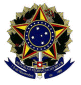 MINISTÉRIO DA EDUCAÇÃOUNIVERSIDADE FEDERAL DO PIAUÍCAMPUS UNIVERSITÁRIO AMILCAR FERREIRA SOBRAL BR 343, Km 3,5 Bairro Meladão - Floriano – PI – 64808-605 – Tel: (89)3522-2716. Homepage: www.ufpi.br/floriano - E-mail: cafs@ufpi.edu.br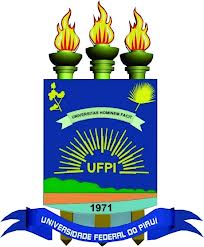 DOCUMENTO IDENTIDADENOTARESULTADO2.097.579 SSP-PI8,23APROVADO1.743.987 SSP-PI7,5APROVADOMINISTÉRIO DA EDUCAÇÃOUNIVERSIDADE FEDERAL DO PIAUÍCAMPUS UNIVERSITÁRIO AMILCAR FERREIRA SOBRAL BR 343, Km 3,5 Bairro Meladão - Floriano – PI – 64808-605 – Tel: (89)3522-2716. Homepage: www.ufpi.br/floriano - E-mail: cafs@ufpi.edu.brDOCUMENTO IDENTIDADENOTARESULTADO2.400.759 SSP-PIELIMINADO – Item 4.1 do Edital 01/20181.950.627 SSP-PICandidato não compareceu2.148.670 SSP-PICandidato não compareceu3.050.260 SSP-PI9,4APROVADO5.023.273 SSP-PICandidato não compareceu3.321.775 SSP-PIELIMINADO – Item 4.1 do Edital 01/20181.304.872 SSP-PIELIMINADO – Item 4.1 do Edital 01/20182.700.430 SSP-PI8,5APROVADO